UYGULAMA EĞİTİMİ DEĞERLENDİRME FORMU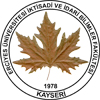 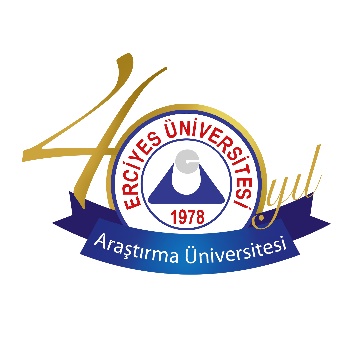 ÖĞRENCİNİNÖĞRENCİNİNAdı SoyadıBölümüSınıfıFakülte NoDoğum Yeri ve YılıStaja Başlama TarihiStajı Bitirme TarihiKurumunuzda Fiilen Çalıştığı Gün SayısıStaj Yaptığı Birimler ve Kendisine Verilen Görevler:Staj Yaptığı Birimler ve Kendisine Verilen Görevler:DEĞERLENDİRMENOTUZamanında ve Kusursuz İş Yapma YeteneğiÖğrenme YeteneğiFikir Üretme YeteneğiÇalışma Ortamına Uyum YeteneğiNotlar Pekiyi, Orta ve Başarısız şeklinde verilecektir.Notlar Pekiyi, Orta ve Başarısız şeklinde verilecektir.AMİRİN UNVANI VE İMZASIMÜESSESE MÜDÜRÜNÜN İMZASINOT: Amaç öğrencilerin üretim, pazarlama, finansman, yönetim ve muhasebe konularında iş hayatını gözlemlemek suretiyle bilgi ve becerilerini geliştirmelerini ve bu yolla teori ve uygulamayı birleştirerek daha iyi yetişmelerini sağlamaktır.          Her öğrenci yukarıdaki amaca uygun olarak işverenin belirlediği program çerçevesinde kendisine verilen her görevi yapmak ve işverenin genel çalışma şartlarına uymak zorundadır.         Staj süresi bir aydan az olamaz.         Düşünce ve tavsiyelerinizi bu formun arkasına yazınız. Bu form öğrenciden gizlidir ve doğrudan Fakülte Dekanlığına gönderilecektir.